ASSUNTO :. INDICO PARA QUE O DEPARTAMENTO COMPETENTE, QUE SEJA REALIZADO ESTUDOS PARA DESENVOLVIMENTO E DISPONIBILIZAÇÃO DE APP DE BOTÃO DE PÂNICO PARA O COMÉRCIO.DESPACHO:.   SALA DAS SESSÕES ____/____/_____ PRESIDENTE DA MESA    INDICAÇÃO Nº , DE 2021Considerando que já existe App similar que auxilia no combate a violência contra a mulher.Considerando o aumento dos casos de furtos contra comerciantes nos quatro cantos da cidade.Considerando ainda que, o App é de baixo custo e de fácil usabilidade, podendo ainda o Poder Público realizar parceria com a ACIMM.SENHOR PRESIDENTE,SENHORES VEREADORES,INDICO ao Exmo Senhor Prefeito Municipal para que o departamento competente, que seja realizado estudos para desenvolvimento e disponibilização de App de Botão de Pânico para o comércio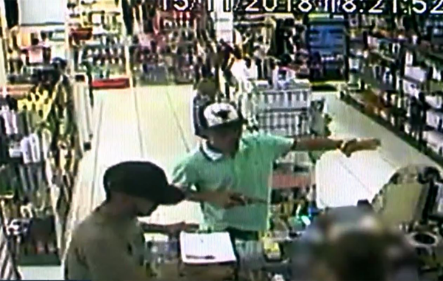 SALA DAS SESSÕES “VEREADOR SANTO RÓTOLLI”, aos 24 de setembro de 2021.VEREADOR LUIS ROBERTO TAVARES